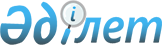 Семей қаласында бөлшек салықтың арнаулы салық режимін қолдану кезінде салық мөлшерлемесінің мөлшерін төмендету туралыАбай облысы Семей қаласы мәслихатының 2024 жылғы 7 наурыздағы № 22/125-VIII шешімі. Абай облысының Әділет департаментінде 2024 жылғы 13 наурызда № 233-18 болып тіркелді.
      Қазақстан Республикасының "Қазақстан Республикасындағы жергілікті мемлекеттік басқару және өзін-өзі басқару туралы" Заңының 6-бабының 1-тармағы 15) тармақшасына, Қазақстан Республикасының "Салық және бюджетке төленетін басқа да міндетті төлемдер туралы" Кодексі (Салық кодексі) 696 - 3 бабының 5-тармағына сәйкес, Семей қаласының мәслихаты ШЕШТІ:
      1. Семей қаласында бөлшек салықтың арнаулы салық режимін қолдану кезінде төлем көзінен ұсталатын салықтарды қоспағанда, корпоративтік немесе жеке табыс салығы мөлшерлемесінің мөлшері салықтық кезеңінде алынған (алынуға жататын) кірістер бойынша 4% - дан 3% - ға дейін төмендетілсін.
      2. Осы шешім 2024 жылғы 1 қаңтардан бастап қолданысқа енгізіледі және ресми жариялануға жатады.
					© 2012. Қазақстан Республикасы Әділет министрлігінің «Қазақстан Республикасының Заңнама және құқықтық ақпарат институты» ШЖҚ РМК
				
      Семей қаласы мәслихатының төрағасы

Д. Шакаримов
